FORMULARZ ZGŁOSZENIOWYDLA UCZESTNIKA SZKOLENIA WYJAZDOWEGO PN. „BUDOWANIE MARKI LOKALNEJ”Termin: 10 – 11 maja 2022 (wtorek - środa), godz. 12.00 Miejsce: Remiza OSP Zagórzyce Dworskie (ul. Włodzimierza Szomańskiego 1, 32-091 Zagórzyce Dworskie)DANE OSOBY ZGŁASZAJĄCEJ UCZESTNICTWO W SZKOLENIU:   * Potwierdzam zapoznanie się z Klauzulą informacyjna RODO zamieszczoną poniżejData wpływu do LGD:   …………………..   …………………………………………….	        (data i podpis Osoby zgłaszającej)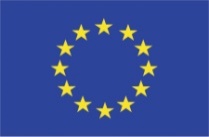 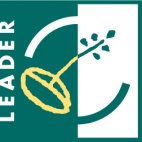 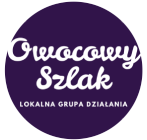 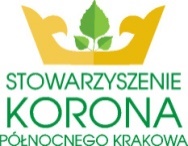 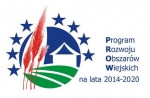 „Europejski Fundusz Rolny na rzecz Rozwoju Obszarów Wiejskich: Europa inwestująca w obszary wiejskie”Materiał opracowany przez Lokalną Grupę Działania „Owocowy Szlak” i Stowarzyszenie Korona Północnego Krakowa.Instytucja Zarządzająca PROW 2014-2020 – Minister Rolnictwa i Rozwoju Wsi.Materiał współfinansowany ze środków Unii Europejskiej w ramach poddziałania 19.3 „Przygotowanie i realizacja działań w zakresie współpracy z lokalną grupą działania” w ramach realizacji projektu współpracy pt. „Wymiana doświadczeń i wiedzy z zakresu dziedzictwa kulturowego partnerskich regionów” objętego Programem Rozwoju Obszarów Wiejskich na lata 2014-2020.Imię i nazwiskoAdres zamieszkania:Dane kontaktowe (adres mailowy, nr. telefonu)